It Just Keeps Going and GoingWEEP Exam Helium VersionMultiple ChoiceIdentify the choice that best completes the statement or answers the question.____	1.	Power can be described as____	2.	A gymnast falls from a height onto a trampoline. For a moment, both the gymnast’s kinetic energy and gravitational potential energy are zero. How is the gymnast’s mechanical energy stored for that moment?____	3.	Which is an example of heating through convection?____	4.	What is the specific heat of a substance that requires 99,100 J of thermal energy to heat 3.47 kg of this substance from 11C to 45C?sadAnswer SectionMULTIPLE CHOICE	1.	ANS:	ARationalea.	correct answerb.	workc.	workd.	efficiencyPTS:	1	2.	ANS:	CThe deformation of the trampoline stores the energy, which is returned to the gymnast as she bounces off the trampoline and into the air.PTS:	1	DIF:	Bloom's Level 2		REF:	pp. 291-292NAT:	B.5 | B.6	3.	ANS:	AHeating through convection occurs through the circulation of warm liquids and gases.PTS:	1	DIF:	Bloom's Level 3		REF:	p. 317NAT:	B.6	4.	ANS:	D99,100 J = 3.47 kg · C · ()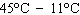 C = 840 J/kg·KPTS:	1	DIF:	Bloom's Level 3		REF:	p. 318NAT:	B.6a.the rate of energy transfer.c.the force exerted over a given distance.b.the change in kinetic energy.d.the ratio of work output to work input.a.rest energyc.elastic energyb.chemical energyd.thermal energya.warm air rising toward the ceilingb.touching a hot stovec.using a greenhouse to grow plants in winterd.The sun heats up the inside of a cara.634 J/kg·Kc.695 J/kg·Kb.2600 J/kg·Kd.840 J/kg·K